7вПовторим предлоги, управляющие дательным падежом:mit,nach,aus,zu,von,bei,seit,außer,gegenüber	DativВспомним склонение определенного артикля:Повторим предлоги, управляющие и дательным и винительным падежами. Выбор падежа зависит от вопроса. Если задается вопрос wo? (где?), то используется дательный падеж, если вопрос wohin? (куда?) – винительный. in (в), auf (на, горизонтальная поверхность, сверху), an (на, у, около, к, на вертикальной поверхности, на границе с чем-либо), hinter (за,позади), neben (около, рядом с), uber (над), unter (под), vor (перед, у), zwischen (между), durch (через, сквозь), gegen (напротив), herum (вокруг).  	Wohin? Akkusativ       Wo?DativДля лучшего запоминания предлогов, управляющих дательным и винительным падежами используйте наглядность: 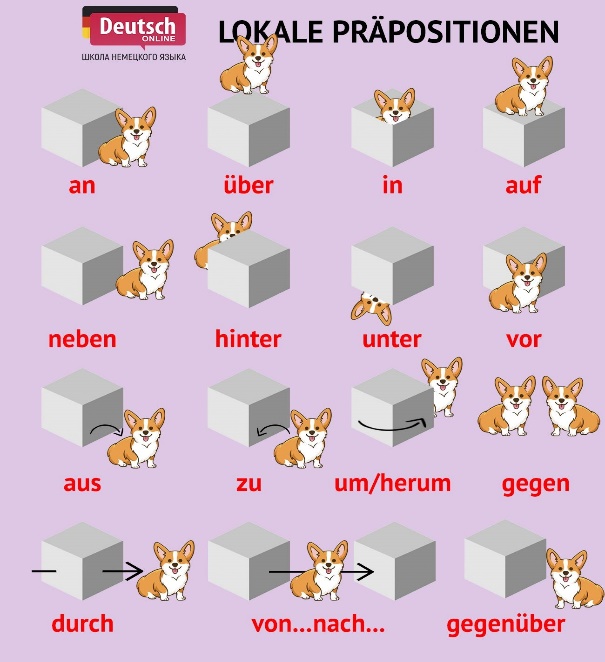 Тренируем предлоги в упражнениях: стр. 165 упр. 5.6.4.; упр. 463. Упражнения выполняются письменно в тетрадях, фотография выполненного задания отправляется на email адрес anais.iwano0712@yandex.ru. Напоминаю, что для поиска значений незнакомых слов используем интернет-словарь multitran.ru. Лексика выписывается в тетрадь! Дата предъявления готового задания: 15 апреля к 18:00. Если возникают вопросы, пожалуйста, пишите на вышеуказанный адрес электронной почты. Привожу первые предложения из каждого упражнения в качестве примеров:5.6.4.1.-Gehst du zum Bahnhof? – Nein, ich gehe zu die Bank.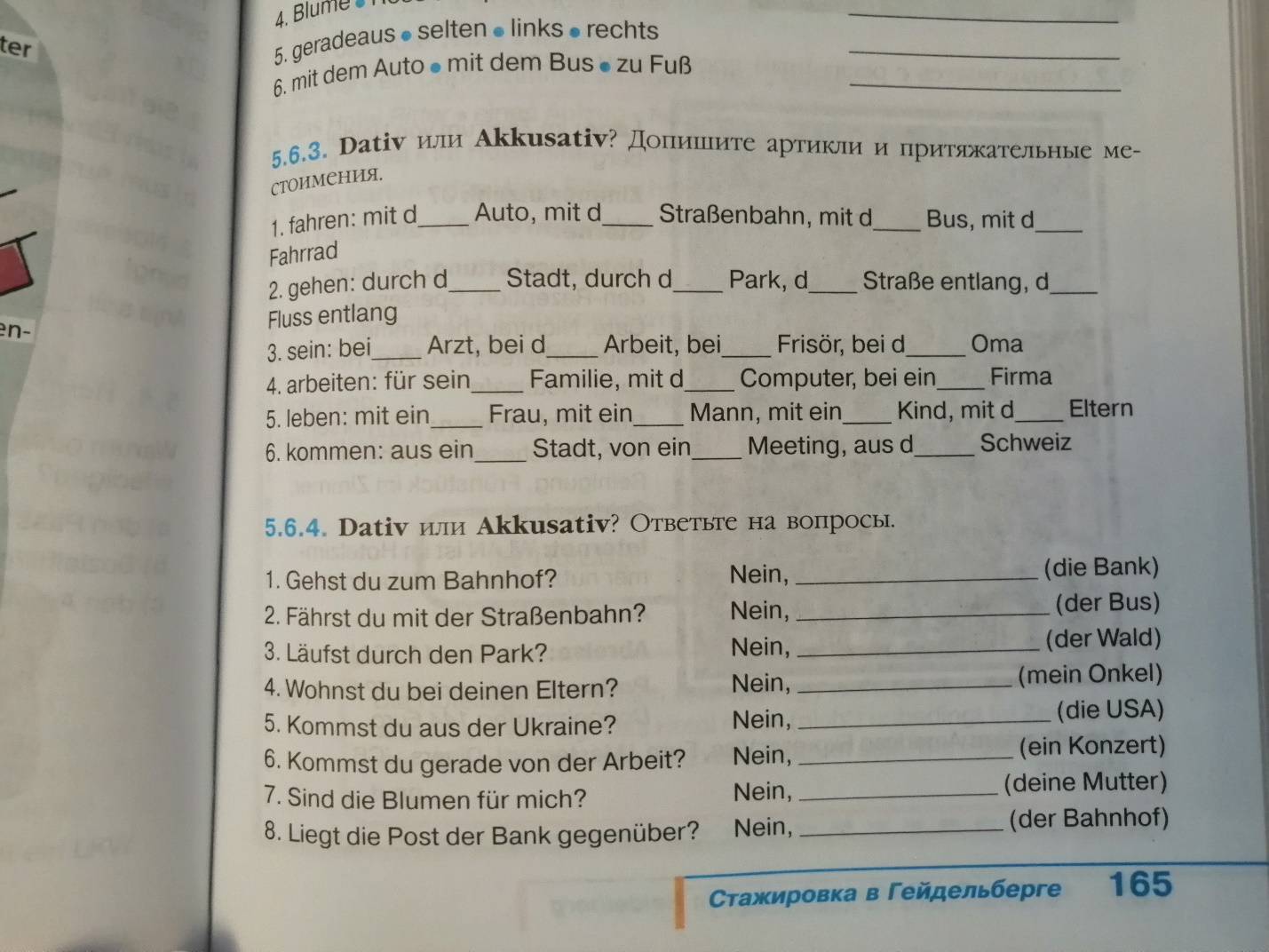 Упр. 463 стр. 198. Ответьте на вопросы, используя вопросы дательного и винительного падежей. Упражнение см.ниже1.Wo steht der Schrank? – Der Schrank steht neben (wo? Dat) dem Sofa.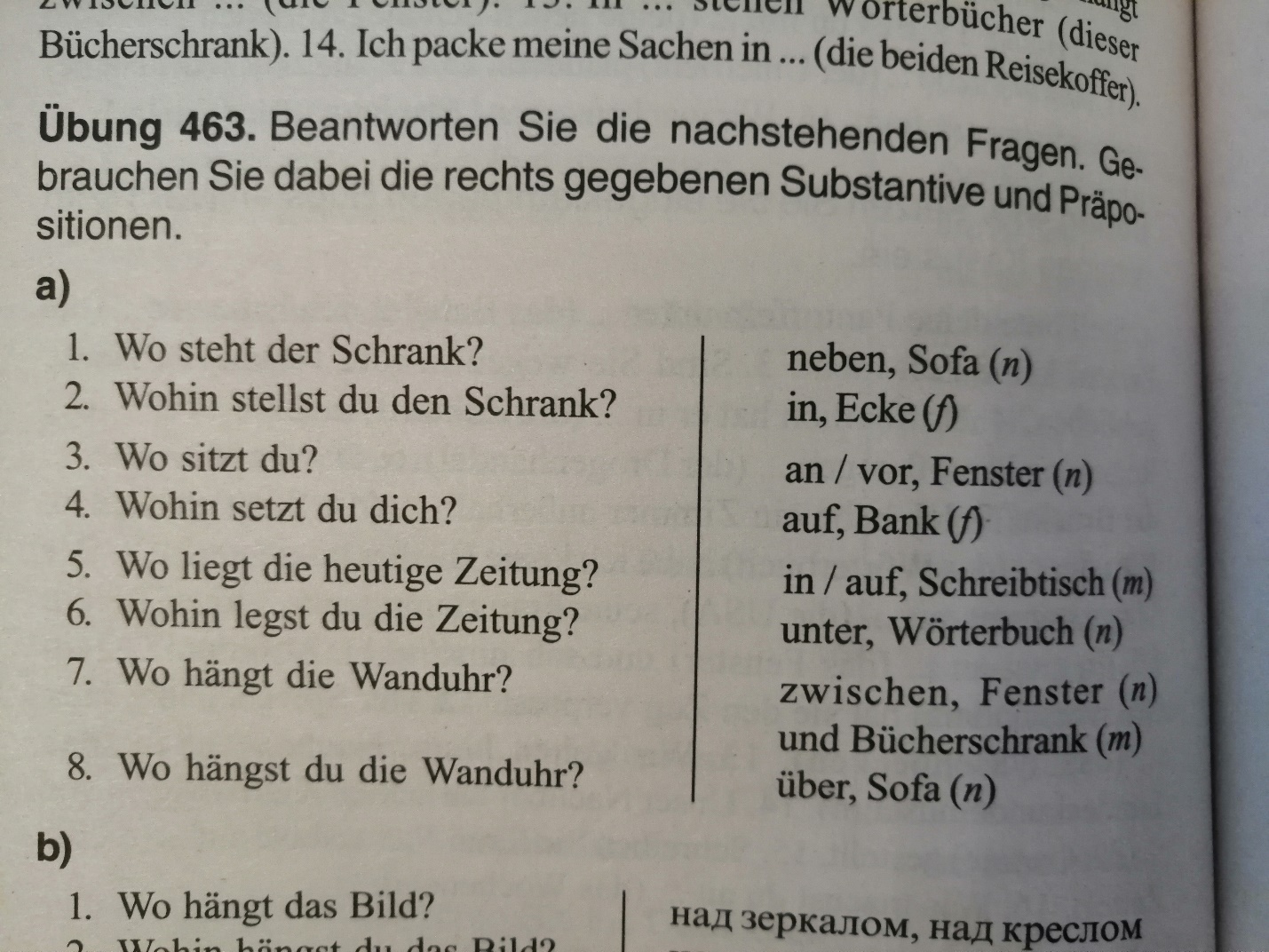 Kasus/Fallm (м.р.)n (ср.р.)f (ж.р.)Pl (мн.ч.)NominativderdasdiedieGenitivdes (s)des (s)derderDativdemdemderdenAkkusativdendasdiedie